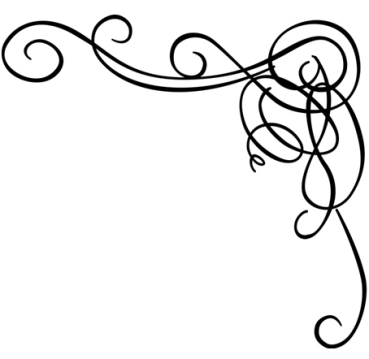 ジュニアリーダー講習会で、受講生のお兄さん、お姉さん役を務める人のための学習会です。レクリエーションや野外炊飯の技術、受講生との関わり方を学んでみませんか。対象　　：ＹＬＳを修了し、ＪＬ講習会カウンセラーを希望する者（カウンセラー未経験者は、特に参加を推奨する）指導者　：指導者クラブ	申し込み：令和５年４月14日（金）までに下記へ参加申込書を育成活動支援係・野之上までご提出ください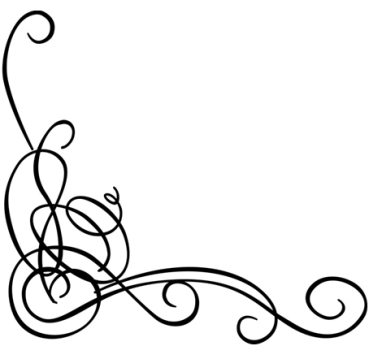 第２回学習会（予定）　　　７月２日（日）午前１０時～午後４時　会場：一之江第二小学校キャンプ指導の心構え、炊飯実習等